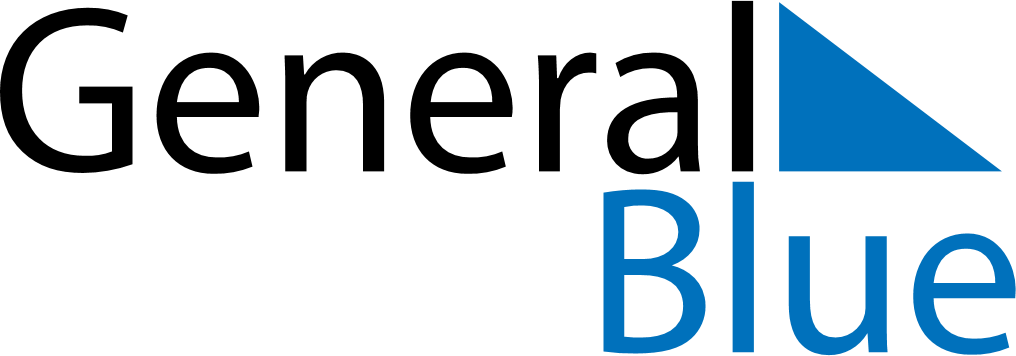 November 2024November 2024November 2024November 2024November 2024November 2024Zanzibar, TanzaniaZanzibar, TanzaniaZanzibar, TanzaniaZanzibar, TanzaniaZanzibar, TanzaniaZanzibar, TanzaniaSunday Monday Tuesday Wednesday Thursday Friday Saturday 1 2 Sunrise: 5:56 AM Sunset: 6:16 PM Daylight: 12 hours and 19 minutes. Sunrise: 5:56 AM Sunset: 6:16 PM Daylight: 12 hours and 20 minutes. 3 4 5 6 7 8 9 Sunrise: 5:56 AM Sunset: 6:16 PM Daylight: 12 hours and 20 minutes. Sunrise: 5:56 AM Sunset: 6:17 PM Daylight: 12 hours and 20 minutes. Sunrise: 5:56 AM Sunset: 6:17 PM Daylight: 12 hours and 20 minutes. Sunrise: 5:56 AM Sunset: 6:17 PM Daylight: 12 hours and 21 minutes. Sunrise: 5:56 AM Sunset: 6:17 PM Daylight: 12 hours and 21 minutes. Sunrise: 5:55 AM Sunset: 6:17 PM Daylight: 12 hours and 21 minutes. Sunrise: 5:55 AM Sunset: 6:18 PM Daylight: 12 hours and 22 minutes. 10 11 12 13 14 15 16 Sunrise: 5:55 AM Sunset: 6:18 PM Daylight: 12 hours and 22 minutes. Sunrise: 5:55 AM Sunset: 6:18 PM Daylight: 12 hours and 22 minutes. Sunrise: 5:55 AM Sunset: 6:18 PM Daylight: 12 hours and 22 minutes. Sunrise: 5:55 AM Sunset: 6:19 PM Daylight: 12 hours and 23 minutes. Sunrise: 5:55 AM Sunset: 6:19 PM Daylight: 12 hours and 23 minutes. Sunrise: 5:55 AM Sunset: 6:19 PM Daylight: 12 hours and 23 minutes. Sunrise: 5:55 AM Sunset: 6:19 PM Daylight: 12 hours and 23 minutes. 17 18 19 20 21 22 23 Sunrise: 5:56 AM Sunset: 6:20 PM Daylight: 12 hours and 24 minutes. Sunrise: 5:56 AM Sunset: 6:20 PM Daylight: 12 hours and 24 minutes. Sunrise: 5:56 AM Sunset: 6:20 PM Daylight: 12 hours and 24 minutes. Sunrise: 5:56 AM Sunset: 6:21 PM Daylight: 12 hours and 24 minutes. Sunrise: 5:56 AM Sunset: 6:21 PM Daylight: 12 hours and 25 minutes. Sunrise: 5:56 AM Sunset: 6:21 PM Daylight: 12 hours and 25 minutes. Sunrise: 5:56 AM Sunset: 6:22 PM Daylight: 12 hours and 25 minutes. 24 25 26 27 28 29 30 Sunrise: 5:56 AM Sunset: 6:22 PM Daylight: 12 hours and 25 minutes. Sunrise: 5:57 AM Sunset: 6:23 PM Daylight: 12 hours and 25 minutes. Sunrise: 5:57 AM Sunset: 6:23 PM Daylight: 12 hours and 26 minutes. Sunrise: 5:57 AM Sunset: 6:24 PM Daylight: 12 hours and 26 minutes. Sunrise: 5:57 AM Sunset: 6:24 PM Daylight: 12 hours and 26 minutes. Sunrise: 5:58 AM Sunset: 6:24 PM Daylight: 12 hours and 26 minutes. Sunrise: 5:58 AM Sunset: 6:25 PM Daylight: 12 hours and 26 minutes. 